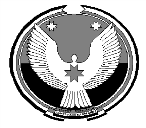 РЕШЕНИЕСовета депутатов муниципального образования «Беляевское»О бюджете муниципального образования «Беляевское»на 2020 год и на плановый период 2021 и 2022 годовПринято Советом депутатов                                                  18 декабря 2019годаОсновные характеристики бюджета муниципального образования «Беляевское» на 2020 год и на плановый период 2021 и 2022 годов     1.1 Утвердить основные характеристики бюджета муниципального образования «Беляевское» на 2020 год: прогнозируемый общий объем доходов бюджета муниципального образования «Беляевское» согласно классификации доходов бюджетов Российской Федерации, в сумме 2081,5 тыс. рублей, в том числе объём межбюджетных трансфертов, получаемых из бюджетов бюджетной системы Российской Федерации, в сумме 1717,5   тыс. рублей согласно приложению 1 к настоящему решению; общий объем расходов бюджета муниципального образования «Беляевское» в сумме 2099,7 тыс. рублей;прогнозируемый дефицит бюджета муниципального образования «Беляевское» в сумме 18,2 тыс. рублей;верхний предел муниципального внутреннего долга муниципального образования «Беляевское» на 1 января 2021 года в сумме 0,0 тыс. рублей; 1.2. Утвердить основные характеристики бюджета муниципального образования «Беляевское» на плановый период 2021 и 2022 годов:прогнозируемый общий объем доходов бюджета муниципального образования «Беляевское» на 2021 год в сумме 2134,3 тыс. рублей в том числе объём межбюджетных трансфертов, получаемых из бюджетов бюджетной системы Российской Федерации, в сумме 1763,3 тыс. рублей, и на 2022 год в сумме 2191,3 тыс. рублей, в том числе объём межбюджетных трансфертов, получаемых из бюджетов бюджетной системы Российской Федерации, в сумме 1813,3 тыс. рублей согласно приложению 2 к настоящему решению; общий объем расходов бюджета муниципального образования «Беляевское» на 2021 год в сумме 2152,8 тыс. рублей, в том числе условно- утвержденные расходы в сумме 40,4 тыс. рублей, и на 2022 год в сумме 2210,2 тыс. рублей, в том числе условно утвержденные расходы в сумме 83,0 тыс. рублей;прогнозируемый дефицит бюджета муниципального образования «Беляевское» на 2021 год в сумме 18,5 тыс. руб., на 2022 год в сумме 18,9 тыс. руб.верхний предел муниципального внутреннего долга муниципального образования «Беляевское» на 1 января 2022 года в сумме 0,0 тыс. рублей и на 1 января 2021 года в сумме 0,0 тыс. рублей; предельный объем муниципального долга муниципального образования «Беляевское» на 2021 год в сумме 0,0 тыс. рублей и на 2022 год в сумме 0,0 тыс. рублей.2. Нормативы распределения доходов между бюджетом муниципального образования «Игринский район» и бюджетом муниципального образования «Беляевское» на 2020 год и на плановый период 2021 и 2022 годов       2.1 В соответствии с пунктом 2 статьи 184.1 Бюджетного кодекса Российской Федерации утвердить нормативы распределения доходов между бюджетом муниципального образования «Беляевское» и бюджетом муниципального образования «Игринский район» на 2020 год и на плановый период 2021 и 2022 годов согласно приложению 10 к настоящему решению.3. Главные администраторы доходов бюджета муниципального образования «Беляевское» и главные администраторы источников финансирования дефицита бюджета муниципального образования «Беляевское»         3.1 Утвердить перечень главных администраторов доходов бюджета муниципального образования «Беляевское» согласно приложению 11 к настоящему решению.3.2 Утвердить перечень главных администраторов источников финансирования дефицита бюджета муниципального образования «Беляевское» согласно приложению 12 к настоящему решению.        3.3  В случае изменения состава и (или) функций главных администраторов доходов бюджета муниципального образования «Беляевское» или главных администраторов источников финансирования дефицита бюджета муниципального образования «Беляевское», а также изменения принципов назначения и присвоения структуры кодов классификации доходов бюджетов Российской Федерации и классификации источников финансирования дефицитов бюджетов внесение изменений в перечень главных администраторов доходов бюджета муниципального образования «Беляевское» и перечень главных администраторов источников финансирования дефицита бюджета муниципального образования «Беляевское», а также в состав закрепленных за ними кодов классификации доходов бюджетов Российской Федерации или классификации источников финансирования дефицитов бюджетов осуществляется нормативным правовым актом Администрации муниципального образования «Беляевское» без внесения изменений в настоящее Решение.4. Бюджетные ассигнования бюджета муниципального образования «Беляевское» на 2020 год и на плановый период 2021 и 2022 годов        4.1 Утвердить:	 1) Распределение бюджетных ассигнований из бюджета муниципального образования «Беляевское» по разделам, подразделам, целевым статьям и видам расходов классификации расходов бюджетов Российской Федерации на 2020 год согласно приложению 4 к настоящему решению и на плановый период 2021 и 2022 годов согласно приложению 5.		2) Ведомственную структуру расходов бюджета муниципального образования «Беляевское» на 2020 год согласно приложению 6 к настоящему решению и на плановый период 2021 и 2022 годов согласно приложению 7.		3) Распределение бюджетных ассигнований из бюджета муниципального образования «Беляевское» по целевым статьям (непрограммным направлениям деятельности) и видам расходов бюджетов Российской Федерации на 2020 год согласно приложению 8 к настоящему решению и на плановый период 2021 и 2022 годов согласно приложению 9.5. Особенности использования бюджетных ассигнований на обеспечение деятельности органов местного самоуправления муниципального образования «Беляевское» 5.1 Органы местного самоуправления муниципального образования «Беляевское» не вправе принимать в 2020 году решения, приводящие к увеличению численности муниципальных служащих. 6. Особенности использования средств, получаемых органами местного самоуправления муниципального образования «Беляевское»6.1 Установить, что безвозмездные поступления от физических и юридических лиц, в том числе добровольные пожертвования Администрации муниципального образования «Беляевское», в том числе их остатки, неиспользованные на 1 января 2020 года, направляются в 2020 году на увеличение расходов соответствующего органа местного самоуправления муниципального образования «Беляевское» путем внесения изменений в сводную бюджетную роспись муниципального образования «Беляевское» без внесения изменений в настоящее Решение.7. Кассовое обслуживание исполнения бюджета муниципального образования «Беляевское»7.1 Установить, что в 2020 году:1) Кассовое обслуживание исполнения бюджета муниципального образования «Беляевское» осуществляется в условиях открытия в Управлении Федерального казначейства по Удмуртской Республике лицевого счета Администрации муниципального образования «Беляевское» по учету средств бюджета муниципального образования «Беляевское».2) Ведение лицевых счетов Администрации муниципального образования «Беляевское» и главных администраторов источников финансирования дефицита бюджета муниципального образования «Беляевское», а также санкционирование расходов бюджета муниципального образования «Беляевское» и оплаты денежных обязательств, подлежащих исполнению за счет бюджетных ассигнований по источникам финансирования дефицита бюджета муниципального образования «Беляевское», осуществляются Управлением финансов Администрации муниципального образования «Игринский район».8. Порядок заключения и оплата муниципального образования «Беляевское» муниципальных контрактов, договоров (соглашений), исполнение которых осуществляется за счет средств бюджета муниципального образования «Беляевское»8.1 Установить, что заключение и оплата Администрацией муниципального образования «Беляевское» договоров (контрактов), исполнение которых осуществляется за счет средств бюджета муниципального образования «Беляевское», производятся в пределах, доведенных им по кодам классификации расходов бюджета муниципального образования «Беляевское» лимитов бюджетных обязательств с учетом ранее принятых и неисполненных обязательств.8.2 Обязательства, вытекающие из договоров (контрактов), исполнение которых осуществляется за счет средств бюджета муниципального образования «Беляевское», принятые Администрацией муниципального образования «Беляевское» сверх утвержденных им лимитов бюджетных обязательств, не подлежат оплате за счет средств бюджета муниципального образования «Беляевское».8.3 Не подлежат оплате обязательства муниципального образования «Беляевское», принятые Администрацией муниципального образования «Беляевское», вытекающие из муниципальных договоров (контрактов), сведения по которым не включены в установленном Правительством Российской Федерации порядке в реестр муниципальных контрактов, заключенных от имени муниципального образования «Беляевское».        8.4 Установить, что Администрация муниципального образования «Беляевское», при заключении муниципальных контрактов (договоров) на поставку товаров (выполнение работ, оказание услуг) вправе предусматривать авансовые платежи:в размере до 100 процентов цены договора (муниципального контракта) - по договорам (муниципальным контрактам) о предоставлении услуг связи, о подписке на печатные издания и их приобретении, об оказании услуг по профессиональной переподготовке и повышению квалификации работников, о приобретении горюче-смазочных материалов, авиа- и железнодорожных билетов, об оказании услуг обязательного страхования гражданской ответственности владельцев транспортных средств, а также при осуществлении закупки товара, работы или услуги на сумму, не превышающую ста тысяч рублей;в размере до 50 процентов цены муниципального контракта (договора) - по муниципальным контрактам (договорам), заключенным на период, не превышающий срок действия утвержденных лимитов бюджетных обязательств, на выполнение работ, оказание услуг по содержанию, ремонту, капитальному ремонту, реконструкции и строительству автомобильных дорог местного значения;в размере 30 процентов цены договора (муниципального контракта) - по остальным договорам (муниципальным контрактам), если иное не предусмотрено законодательством Российской Федерации и законодательством Удмуртской Республики;8.5 Установить, что последующая оплата денежных обязательств, возникающих по муниципальным контрактам, указанных в подпунктах 2 – 3 пункта 8.4 осуществляется после подтверждения поставки товаров, выполнения работ, оказания услуг, предусмотренных указанными муниципальными контрактами (их этапами), с учетом ранее произведенных платежей.9. Учет бюджетных обязательств, принятых получателями средств бюджета муниципального образования «Беляевское»9. Установить, что в 2020 году бюджетные обязательства, принимаемые получателями средств бюджета муниципального образования «Беляевское» в соответствии с муниципальными контрактами, заключенными с юридическими лицами, индивидуальными предпринимателями и физическими лицами, или в соответствии с федеральными законами, законами Удмуртской Республики, иными нормативными правовыми актами, подлежат учету в Управлении финансов Администрации муниципального образования «Игринский район» по всем кодам бюджетной классификации Российской Федерации в порядке, установленном финансовым органом.10. Порядок использования бюджетных ассигнований в случае недополучения в бюджет муниципального образования «Беляевское» доходов и средств из источников внутреннего финансирования дефицита бюджета муниципального образования «Беляевское»10.1. Установить, что в случае недополучения в бюджет муниципального образования «Беляевское» доходов, утвержденных пунктом 1 настоящего решения, а также средств из источников внутреннего финансирования дефицита бюджета муниципального образования «Беляевское», бюджетные ассигнования в первоочередном порядке направляются на выплату заработной платы сотрудникам Администрации муниципального образования «Беляевское», на обеспечение гарантированных государством мер социальной поддержки населения и социальных выплат населению муниципального образования «Беляевское».11. Иные межбюджетные трансферты, передаваемые из бюджета муниципального образования, «Беляевское», входящий в состав муниципального образования «Игринский район», в бюджет муниципального образования «Игринский район»11.1 Утвердить размеры межбюджетных трансфертов на 2020 год и на плановый период 2021 и 2022 годов, передаваемых из бюджета муниципального образования «Беляевское» в бюджет муниципального образования «Игринский район» на финансирование расходов, переданных органам местного самоуправления муниципального образования «Игринский район» по соглашениям, согласно приложению 13 к настоящему решению.12. Мораторий на установление новых налоговых льгот12.1 Ввести мораторий на установление в 2020 году новых налоговых льгот по местным налогам, пониженных ставок по налогам, подлежащим зачислению в бюджет муниципального образования «Беляевское», за исключением налоговых льгот и пониженных ставок по налогам, устанавливаемых в соответствии с изменениями законодательства Российской Федерации, и Удмуртской Республики о налогах и сборах.  13. Особенности исполнения бюджета муниципального образования «Беляевское»13.1 Установить, что полномочия по формированию, исполнению бюджета и контролю за исполнением бюджета муниципального образования «Беляевское» осуществляется финансовым органом муниципального образования «Игринский район» - Управлением финансов Администрации муниципального образования «Игринский район» (финансовый орган) в соответствии с Соглашением, заключаемым между Администрацией муниципального образования «Беляевское» и Администрацией муниципального образования «Игринский район» о передаче осуществления части своих полномочий по решению вопросов местного значения в части формирования, исполнения бюджета муниципального образования «Беляевское» и контроля за его исполнением.13.2 Установить в соответствии с пунктом 8 статьи 217 Бюджетного кодекса Российской Федерации дополнительными основаниями для внесения в 2020 году изменений в показатели сводной бюджетной росписи бюджета муниципального образования «Беляевское», связанными с особенностями исполнения бюджета муниципального образования «Беляевское» и (или) перераспределением бюджетных ассигнований между главными распорядителями средств бюджета муниципального образования «Беляевское» являются:1)перераспределение бюджетных ассигнований между группами (подгруппами, элементами) вида расходов классификации расходов бюджетов бюджетной системы Российской Федерации в пределах общего объема бюджетных ассигнований, предусмотренных главному распорядителю средств бюджета муниципального образования по соответствующей целевой статье расходов классификации расходов бюджетов бюджетной системы Российской Федерации (за исключением случаев, установленных настоящим решением и принимаемыми в соответствии с ним нормативными правовыми актами органов местного самоуправления);2) приведение кодов бюджетной классификации расходов бюджета муниципального образования «Беляевское» и источников внутреннего финансирования дефицита бюджета муниципального образования в соответствие с действующим законодательством. 13.3 Установить, что в случае принятия решения о реорганизации органов местного самоуправления муниципального образования «Беляевское» Администрация муниципального образования «Беляевское» вправе вносить соответствующие изменения в сводную бюджетную роспись бюджета муниципального образования «Беляевское» без внесения изменений в настоящее Решение.13.4 Установить, что оплата органами местного самоуправления муниципального образования «Беляевское» ранее принятых и неисполненных бюджетных обязательств по расходным обязательствам, принятым в 2019 году, осуществляется в 2020 году в пределах средств бюджета муниципального образования «Беляевское» на 2020 год, утвержденных настоящим Решением.13.5 Установить, что правовые акты муниципального образования «Беляевское», предусматривающие увеличение расходов по существующим видам расходных обязательств муниципального образования «Беляевское» или введение новых видов расходных обязательств муниципального образования «Беляевское», должны содержать нормы, определяющие источники и порядок исполнения данных расходных обязательств муниципального образования «Беляевское».Правовые акты муниципального образования «Беляевское», указанные в первом абзаце настоящего пункта, подлежат исполнению в 2020 году при наличии дополнительных поступлений в бюджет муниципального образования «Беляевское» и (или) сокращении бюджетных ассигнований по отдельным статьям расходов бюджета муниципального образования «Беляевское» и внесении соответствующих изменений в настоящее решение.В случае если реализация правового акта муниципального образования «Беляевское» частично (не в полной мере) обеспечена источниками финансирования в бюджете муниципального образования «Беляевское», такой правовой акт реализуется в пределах средств, предусмотренных на эти цели в бюджете муниципального образования «Беляевское» на 2020 год.14. Вступление в силу настоящего Решения14.1 Настоящее решение вступает в силу с 1 января 2020 года.14.2 Обнародовать настоящее решение в соответствии с действующим законодательством.Глава муниципального образования	В.Ю. Бабкинд.Беляевское18.12.2019г.№ 36.1